Lotte Hotel (Seoul) Please send booking form to Email: rsv.hotel.seoul@lotte.net or sanghoson@lotte.net ** Reservation can be made until May 1st, 2018. (Afterwards, this special rate is not available)** If requested room type is fully booked, reservation may be unavailable. In that case, the hotel will contact you.Important NotesAbove room rate is per night.Above room rate is inclusive of Tax and Service Charge.Check-In time is 15:00 pm/ Check-Out time is 12:00 p.m.Guaranteed early Check-In requires one night full charge.Room may be provided as order of your choice based on availability.Starting October 15th 2017, the Sauna and Swimming pool is under renovation until 31st May 2018.The gym will remain open for hotel guests only. We will return with even better services and facilities.Cancellation or changes of your reservation can be made until 6:00 PM of the day before your check-in day. A penalty fee equal to one-night`s stay will be charged to any cancellation or changesNameFirstSexNameLastTitleCountryPassport No.Tel.Fax. E-mail:Check-In DateCheck-Out Date:Check-In Flight No.Check-Out Flight No.Check-In TimeCheck-Out TimeRoom TypeRoom TypeRoom TypeSize(㎡)Special Rate (KRW)RemarkCheckMain WingSuperiorSuperior27~31217,800Room Only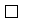 Main WingDeluxeDeluxe40~46290,400Room OnlySpecial Request add 1pax Breakfast (KRW36,300 per day)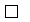 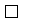 add 2pax Breakfast (KRW72,600 per day)add 2pax Breakfast (KRW72,600 per day)add 2pax Breakfast (KRW72,600 per day)Bed Type       Double Bed Room (1bed)                     Double Bed Room (1bed)              Twin Bed Room (2beds)Twin Bed Room (2beds)Twin Bed Room (2beds)Twin Bed Room (2beds)Special Benefit    Complimentary internet access in room / Complimentary access to gym    Complimentary internet access in room / Complimentary access to gym    Complimentary internet access in room / Complimentary access to gym    Complimentary internet access in room / Complimentary access to gym    Complimentary internet access in room / Complimentary access to gym    Complimentary internet access in room / Complimentary access to gymPayment Info                              Amex     Visa    Master    DC    JCB                               Amex     Visa    Master    DC    JCB                               Amex     Visa    Master    DC    JCB Card NumberName on Credit CardExpiry DateSignature